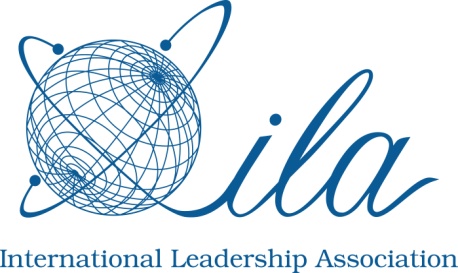 Board Interest Form Please submit this form to bdcchair@theILA.orgDeadline-> 12 March 2021Thank you for your interest in being considered for the ILA Board of Directors! The strength of the ILA Board of Directors is its mix of talents, experiences, perspectives, and expertise. Nominees from a diversity of countries and cultures, sectors and professions, generations and experiences, and networks – especially those focused on leadership – are sought. The Board Development Committee appreciates your thoughtfulness in completing this form so that we can learn more about your background, talents, and potential contributions to this Board. Please complete this form entirely, using as much space as needed for your answers.  While much of the information may appear on your resume, please complete each question using as much space as necessary; this will help with the assessment of your candidacy. Please save this document with the name “Your Name - Board Interest” and email it with your short resume (or C.V.), bio, and headshot to: bdcchair@theILA.org with the subject line “Your Name - Board Interest”. If you do not receive an email confirmation within two business days, please contact Shelly Wilsey at +1.202.470.4818 x 101 or swilsey@theILA.org. After the March 12th deadline, the Board Development Committee will meet to identify candidates meeting priority criteria, and set interviews for April. Recommendations will be forwarded to the Board of Directors for the June meeting.  Once again, thank you for your interest in being considered for this important role. PERSONAL INFORMATIONName: Primary Position/Title:Employment (employer name, self-employed, or not employed?):Preferred Mailing Address: Country: Secondary Position/Title/Organization:Business Phone: Mobile Phone:Best Phone:Email:Your usual time zone: PROFESSIONAL BACKGROUNDRelevant past professional positions:Professional affiliations, networks, and memberships:Besides ILA, what other conferences do you regularly attend? How does your current work and prior experience position you to be an effective Board member? ILA EXPERIENCENames and emails of two ILA Members who are willing to serve as your references:How many ILA conferences have you attended? When was the most recent conference?How long have you been a member of the ILA?In what specific ways have you already contributed to the ILA? BOARD EXPERIENCEPrior governance experience is an important qualification. Please list your prior Board experience, including the name of the organization, the dates served, and positions held. What were your specific contributions to these Boards? What factors made those boards work well or not?What did you find most satisfying and most challenging about serving on these Boards?SKILL SETSPlease describe any experience you have with fundraising and resource development: Please describe any experience you have regarding oversight of organizational finances: Do you have any other professional skills that would be helpful to Board service? GLOBAL ENGAGEMENTPlease list the countries or regions where you commonly work by percentage of time and indicate if you do so Virtually, Physically, Both? What do you do to continue expanding your own global mindset?How could you contribute to the ILA becoming a more global organization? INTEREST AND AVAILABILITY FOR ILA BOARD SERVICEHow do you see yourself contributing as a Board member to the ILA’s continued growth and development?After reading the Board Interest Packet, the Strategic Plan, and the Bylaws, what questions or concerns do you have? Realizing that you or your organization will need to be responsible for covering your own costs, can you commit to attending ILA Board meetings, global conferences, and retreats for the entire three-year term of service 1 July 2021 to 30 June 2024?ADDITIONAL RELEVANT INFORMATIONFeel free to provide any additional information for consideration.SUBMISSION INSTRUCTIONS (Email on or before 12 March 2021)Save this form as “Your Name - Board Interest” in word or pdf.Email it by 12 March 2021 to bdcchair@theILA.org and:	Use the subject-> Board Interest – Your NameAttach this form, your resume/CV, and a head shot photographWe appreciate your attention to file names and subject line as it will help us track your application. Thank you for your willingness to serve and for your commitment to the ILA.  Country/Region% of timeV, P, B?